ACME CorporationHuman Resources Department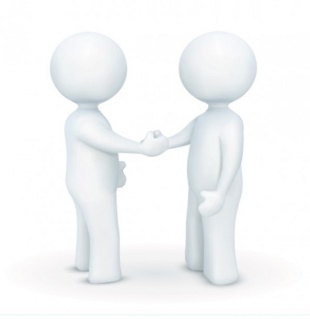 Subject: Study leaveDear ,After review by the HR director and your manager, your request for  study leave from  to  has been accepted. During this time, you will work the following pattern: - Yours faithfully,HR representative